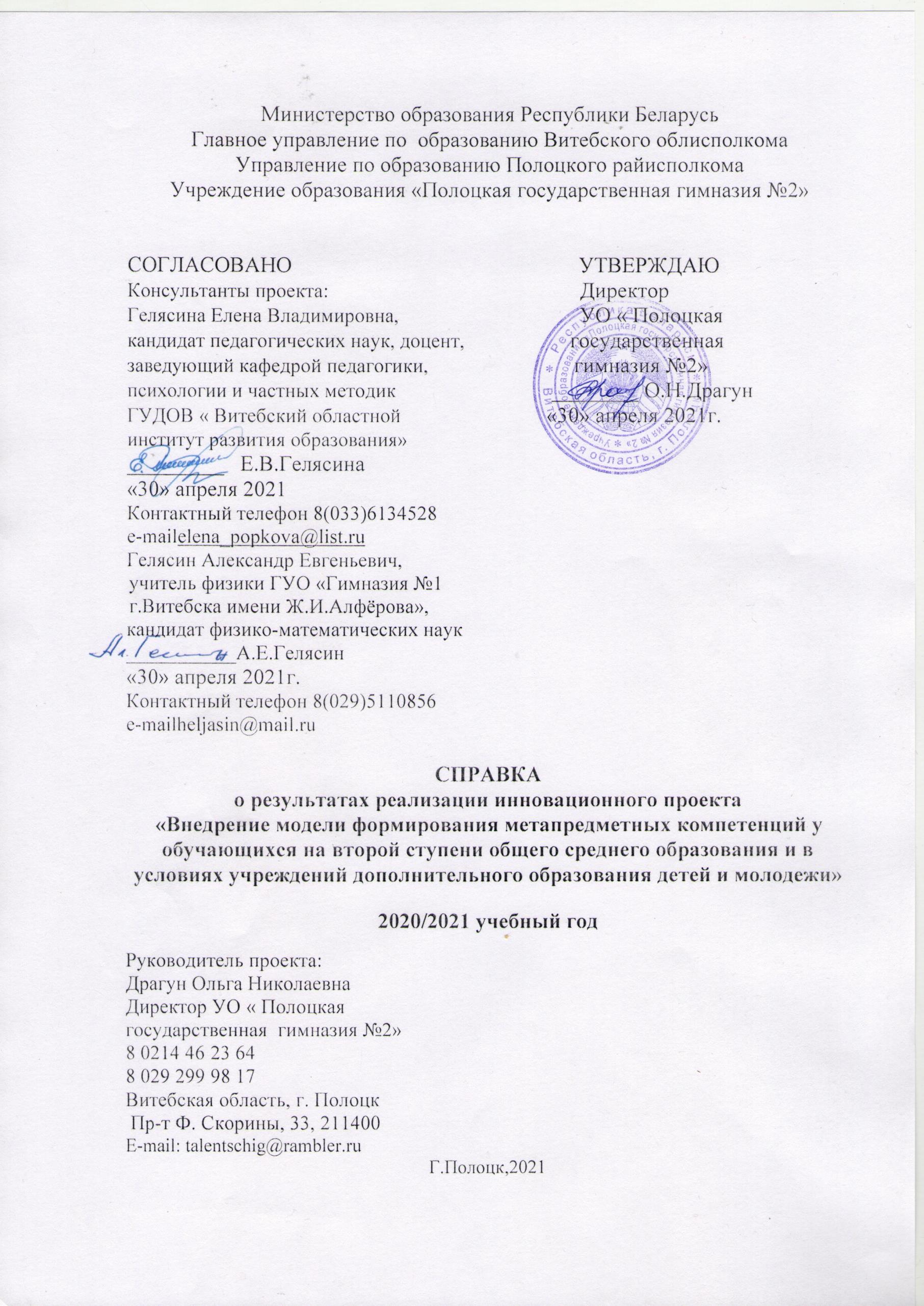 ОБЩИЕ ДАННЫЕУчреждение образования: учреждение образования «Полоцкая государственная гимназия №2»Тема инновационного проекта «Внедрение модели формирования метапредметных компетенций у обучающихся на второй ступени общего среднего образования и в условиях учреждений дополнительного образования детей и молодежи»Сроки реализации: 2018-2021Руководитель проекта :   Драгун Ольга Николаевна , директор Полоцкой государственной гимназии №2 Научное сопровождение проекта:Гелясина Елена Владимировна, кандидат педагогических наук, доцент, заведующий кафедройпедагогики, психологии и частных методикГУДОВ «Витебский институт развития образования», Гелясин Александр Евгеньевич, учитель физики ГУО «Гимназия №1 г.Витебска имени Ж.И.Алфёрова»,кандидат физико-математических наук                                                                        Количество участников (педагогов и обучающихся отдельно)10 педагогов,   125 учащихсяСостав участников: руководитель проекта: Драгун О.Н., директор гимназииметодическое сопровождение проекта:  Щербакова Т.А.,заместитель директора гимназииЧлены инновационной группы:	Черноморец Наталья Витальевна , учитель   географииРыкун  Наталья Фадеевна, учитель белорусского языка и литературыЕронько Ольга   Леонидовна, учитель истории и обществоведенияХоменок Ирина  Валентиновна, учитель математики Загрекова Ольга  Андреевна, учитель английского языкаКузьмина Маргарита Игоревна, учитель русского  языка и литературыКежа Светлана Валерьевна, учитель химии Ткачева Нелли Петровна, учитель биологииВВЕДЕНИЕИнновационный проект «Внедрение модели формирования метапредметных компетенций у обучающихся на второй ступени общего среднего образования и в условиях учреждений дополнительного образования детей и молодежи» создан в русле обеспечения необходимых и достаточных условий для решения задач, сформулированных в подпрограмме «Развитие системы общего среднего образования» Государственной программы «Образование и молодежная политика» на 2016 – 2020 годы. В качестве ключевой задачи в вышеназванной программе названо обеспечение доступности, качества и эффективности образования. Одной из основных целей реализации Закона об общем среднем образовании является подготовка учащихся к самостоятельной жизни, формирование умения гибко адаптироваться в меняющихся жизненных ситуациях. Обучение в учреждении образования «Полоцкая государственная гимназия №2» предполагает более высокий уровень организации образовательного процесса и школьной жизни.Наша гимназия является учреждением образования, призванным выполнить социальный заказ государства на качественное конкурентноспособное образование, удовлетворяющее современные потребности учеников и их родителей. В едином образовательном пространстве гимназии главной ценностью является личность ребёнка, её развитие, самоопределение и самореализация в обществе, формирование человека -гражданина, патриота.  Для того чтобы научить ребенка: -самостоятельно критически мыслить, четко осознавать, где и когда приобретенные им знания могут быть применены; -грамотно работать с информацией; -быть коммуникабельным, уметь работать сообща в разных областях, предотвращая конфликтные ситуации и умело выходя из них; -самостоятельно трудиться над развитием собственной нравственности, интеллекта, культурного уровня,-необходимо научить ребенка таким способам достижения  результата, которые являются всеобщими и срабатывают независимо от конкретного содержания.Актуальность данного проекта объясняется еще и следующим:-необходимостью обновления работы административного и методического совета педагогического процесса с целью повышения качества образования учащихся; - необходимостью преемственности в технологическом обновлении педагогического процесса с целью повышения качества образования учащихся;  -учреждение образования имеет положительный опыт участия в инновационной деятельности управления инновационными процессами. На          На протяжении многих лет гимназия поэтапно была республиканской площадкой по реализации инновационных проектов «Внедрение региональной модели воспитательной работы», «Совершенствование профессионально-педагогической   культуры   учителей   через   использование   метода проектов», «Внедрение модели холистического образования через деятельность социально-педагогических сообществ»,«Внедрение модели формирования метапредметных компетентностей учащихся в условиях профильного обучения ;-созданы условия для организации учебно-исследовательской деятельности учащихся: в учреждении образования функционирует научное общество учащихся «Поиск»;-созданы возможности для реализации индивидуальных образовательных траекторий обучающихся (с 2013/2014 учебного года ведется преподавание предметов физики и математики на повышенном уровне, с 2015/2016 учебного года – профильное обучение, которое предусматривает изучение математики, физики, химии, биологии, английского  языка  на повышенном уровне);-в учреждении образования сложилась система работы с одаренными учащимися:  педагогами школы накоплен богатый материал по данному направлению работы; подготовка осуществляется на стимулирующих, факультативных занятиях. Учащиеся школы становятся победителями областного и заключительного этапов республиканской олимпиады.-в учреждении образования создана система внутриучрежденческой методической учебы, которая представлена методическими объединениями, консультационным центром по работе с молодыми специалистами, творческими группами. Эффективность работы методических формирований школы подтверждается результативностью участия педагогов и методических структур в районных мероприятиях и конкурсах, в научно-практических конференциях, предметных олимпиадах, фестивалях, творческих конкурсах:- кабинеты истории, английского языка, немецкого языка, физики, химии,  белорусского языка и литературы,математики признаны одними из лучших в районе;- участие педагогов в научно-практических конференциях разного уровня;        - возросшими потребностями учителей в обновлении повседневной практики педагогического взаимодействия с учащимися через использование личностно ориентированных технологий обучения;-многообразием используемых форм индивидуальной, групповой и коллективной работы на уроках и во внеурочное время в разных их сочетаниях;-наличием внешней поддержки  (отдел образования, спорта и туризма Полоцкого райисполкома); -наличием творческих связей (УО «Полоцкий государственный университет», УО «Белорусский государственный университет информатики и радиоэлектроники», УО «Витебский государственный университет»);          -опытом использования информационных технологий в учебной, управленческой и исследовательской работе;Обосновывая научно-методическую актуальность проекта, следует подчеркнуть, что на сегодняшний день в отечественной образовательной теории и практике метапредметный подход еще не получил достаточного теоретического осмысления и, как следствие, полномасштабной реализации. В силу названного обстоятельства не в достаточной степени раскрыты педагогические условия и механизмы, лежащие в основе процесса формирования метапредметных компетенций обучающихся на второй ступени общего среднего образования.Решение задачи формирования метапредметных компетенций обучающихся напрямую зависит от готовности учителя к решению данной задачи ивозможности по созданию им необходимых для этого условий. Проведенное в учреждении образования «Полоцкая государственная гимназия №2»исследование (ноябрь-декабрь 2018 года) свидетельствовало, что 90 % учителей считают проблему формирования метапредметных компетентностей  учащихся актуальной, однако только 41 % из них осуществляют последовательную деятельность в данном направлении (на февраль 2021 года 72% работают в данном направлении). Показательным для актуализации проведения работы по формированию у обучающихся комплекса предметных и метапредметных компетенций является данные опроса, проведенные среди обучающихся УО «Полоцкая государственная гимназия №2». В частности, при ответе на вопрос: «Как ты думаешь, какие компетенции наиболее востребованы в настоящем и будущем?»  66…% опрошенных назвали коммуникативные, 67… % системное мышление, 58…% опыт творческой деятельности, 47…% опыт работы в ситуации многозадачности, 62% способность принимать решения в ситуации избыточной и недостающей информации,  72% работать в команде, 67% сотрудничать с представителями разных сфер, 82% осваивать новые технологии. Приведенные диагностические данные указывают на противоречие между высокой личностной, социальной и государственной востребованностью сформированности у обучающихся метапредметных компетенций и недостаточным вниманием к процессу их формирования на второй ступени общего среднего образования. Разрешить выявленное противоречие представляется возможным при условии внедрения в практику работы учреждений общего среднего образования инновационного проекта «Внедрение модели формирования метапредметных компетенций у обучающихся на второй ступени общего среднего образования и в условиях учреждений дополнительного образования детей и молодежи». Цель инновационного проекта:Выявить механизмы формирования у обучающихся на второй ступени общего среднего образования метапредметных компетенций Задачи инновационного проекта:Выявить сущность и структуру метапредметного результата обучения на второй ступени общего среднего образования, уточнив его особенности для учащихся 5-6 и 7 – 9 классов. Разработать диагностическое обеспечение модели формирования комплекса предметных и метапредметных компетенций.Выявить особенности процесса формирования метапредметных компетенций обучающихся в процессе освоения ими учебных программ по различным учебным предметам. Создать технологическое и методическое обеспечение модели. Выявить организационно-педагогические условия эффективного функционирования модели. СИСТЕМА УПРАВЛЕНИЯ РЕАЛИЗАЦИЕЙ ИННОВАЦИОННОГО ПРОЕКТА В УЧРЕЖДЕНИИ  ОБРАЗОВАНИЯВнедрение модели инновационного проекта осуществлялось на основе нормативно-правовых актов, регламентирующих осуществление инновационной деятельности: Кодекс об образовании Республики Беларусь, Инструкция о  порядке осуществления экспериментальной и инновационной деятельности в учреждениях образования Республики Беларусь, приказ Министерства образования Республики Беларусь, отдела образования спорта и туризма Полоцкого райисполкома об организации инновационной деятельности в 2020/2021  учебном году. Порядок организации, реализации и распределении должностных обязанностей инновационной деятельности определен приказом директора школы от 31.08.2020  № 164, в котором четко обозначены особенности структурно-функциональной системы инновационной деятельности.      Главным условием эффективной реализации проекта является наличие системы эффективной управленческой деятельности при осуществлении творческого проекта проекта Управление инновационной деятельностью базировалось на следующих подходах:-  системном – разрабатывалось целостное видение и детализация каждого из направлений деятельности в их органической взаимосвязи;- проблемно-деятельностном – решались актуальные проблемы в организации образовательной деятельности в УО через конкретные мероприятия;- ситуационном – применялись различные методы управления, выбор которых  определялся конкретной ситуацией;- количественном – использовались количественные оценки при помощи математических, статистических расчетов;- административном - функции, права, обязанности, элементы системы управления регламентировались в нормативных актах;- динамическом – управление инновационной деятельностью  рассматривалось в диалектическом развитии, в причинно-следственных связях и соподчиненности.        При этом наряду с традиционными принципами: научности, вариативности, преемственности, последовательности, алгоритмичности использовался в управленческой деятельности принцип  активного формирования корпоративной культуры.Управленческий цикл по реализации проекта включает в себя несколько этапов:формирование мотивации творческой группы к реализации проекта (творческая презентация разработанного проекта);разработка стратегии и тактики реализации проекта (программа инновационной деятельности и календарные планы ее реализации); определение в соответствии со сформулированными задачами проекта конечных результатов каждой из них; определение объема и сроков выполнения работ каждого субъекта деятельности;анализ и корректировка процесса и результатов деятельности (отслеживание организации и эффективности реализации проекта – постоянно; рассмотрение промежуточных результатов на совещаниях при заместителе директора – 1 раз в полугодие);рефлексия процесса и содержания инновации на всех этапах ее внедрения, анализ и обработка полученных результатов, планирование дальнейшего развития учреждения образования с учетом результатов инновационной деятельности.           Информационно-аналитическая, контрольно-регулирующая и рефлексивная деятельность управленческой команды позволяли своевременно и оперативно вносить изменения в программу и календарные планы работы.Для повышения качества управления проектом были организованы новые структурные компоненты: определен состав творческой группы педагогов, поддерживающих инициативную группу.Периодически проводилось информирование всего педагогического коллектива о ходе и результатах инновационного проекта выступление членов инициативной группы на семинарских занятиях и вовремя проведения методической декады «Формирование метапредметных компетенций на уроках и во внеурочной деятельности». Кроме того, сформированы и доступны для изучения в методическом кабинете и кабинете информационных технологий подборка электронных документов и банк электронных адресов по теме проекта. С целью успешного внедрения инновационного проекта разработана программа инновационной деятельности, составлен календарный план реализации инновационного проекта, организовано психолого-педагогическое сопровождение проекта. Планирование работы осуществляется на основе анализа и диагностики. Планирование деятельности соответствует материально-техническим ресурсам.Механизмом включения педагогов в инновационную деятельность является  определение темы педагогического исследования в соответствии с темой инновационного проекта, определения критериев и показателей результативности инновационной деятельности. Для успеха инновационной деятельности проводятся консультации, на которых оперативно рассматривались проблемы, возникающие в ходе реализации программы инновационной деятельности и зафиксированные в дневниках учителей. Научно-методическое обеспечение инновационного проекта осуществлялось на основе сотрудничества с научными консультантами Е.В.Гелясиной и А.Е.Гелясиным.Основополагающей формой контроля является самоконтроль, который обеспечивает повышение эффективности профессиональной деятельности педагога, готовность его к самореализации, повышению значимости горизонтально-управленческих связей. Это обеспечивает осознанное, ответственное отношение к получению коллегионального результата. ЭФФЕКТИВНОСТЬ УСЛОВИЙ РЕАЛИЗАЦИИ ИННОВАЦИОННОГО ПРОЕКТАМатериально-техническая база гимназии позволяет качественно организовать образовательный процесс.  В  учреждении имеется  5 мультибордов, 7 интерактивных досок, 6 ноутбуков, 6 мультимедиапроекторов, 7 компьютеров  для работы администрации и секретаря, 2 компьютера для работы библиотеки, компьютеры объединены в локальную сеть и имеют широкополосный доступ в Интернет.  Открыты ресурсные центры по  физике, математике, русскому языку и литературе, белорусскому языку и литературе, немецкому языку, английскому языку, информационным технологиям, истории.Создано единое информационно-образовательное пространство:  в учреждении образования  функционирует школьный сайт, на его страницах гимназия знакомит посетителей с различными сторонами гимназической жизни: историей и традициями гимназии, коллективом, образовательной политикой, возможностями получения дополнительных образовательных услуг (черезо бъединения по интересам, клубы, спортивные секции, платные образовательные услуги). Гимназический сайт включает в себя множество разделов, сформирована универсальная модель с возможностью модульного расширения. Для более эффективной реализации разработанной модели и совершенствования организации образовательного процесса в целом дополнительно оборудованы: отдельный (третий) кабинет информатики общего пользования с высокоскоростной линией Интернета,   расширена локальная сеть гимназии.Педагоги учреждения образования имеют определенный опыт работы по организации профильного обучения и преподавания предметов на повышенном уровне, проявляют ярко выраженную потребность в постоянном профессиональном совершенствовании, имеют высокий потенциал  профессионального роста. Все педагоги, задействованные в  реализации проекта, имеют высшее образование и первую или высшую квалификационную  категорию.  Данные свидетельствуют о высоком кадровом потенциале, профессиональной компетентности членов инновационной деятельности.            Проведена стартовая диагностика готовности к творческим преобразованиям, которая показала высокую степень заинтересованности в использовании новых методов работы и готовности к непрерывному самосовершенствованию.Психолого-педагогическое сопровождение инновационной деятельности было организовано в соответствии с планом и включало диагностику готовности внедрения инновационных процессов; изучение степени удовлетворённости родительской общественностью  качеством  обучения на ІІ ступени общего среднего образования в школы; диагностику по выявлению уровня сформированности  метапредметных компетентностей у учащихся.           Для определения готовности коллектива школы к инновационной деятельности диагностировалась совокупность качеств работающих в профильных группах учителей, определяющих направленность на развитие собственной педагогической деятельности и деятельности всего коллектива, для этого проведена диагностика  уровня готовности педагогического коллектива к участию в инновационном проекте и диагностика уровня инновационного потенциала педагогов .На основе диагностики  выявлено, что педагоги обладают нужными личностными и профессиональными качествами, позволяющими осуществлять инновационную деятельность, владеют навыками и приёмами  управления и самоуправления. Главным мотивом включения педагогов  в инновационную деятельность стала возможность проявить самостоятельность, творчество и ответственность.Также на заключительном этапе реализации проекта было проведено изучение степени удовлетворенности родительской общественности качеством обучения на II ступени общего среднего образования в гимназии Анкета была размещена на сайте школы. Результаты мониторинга показали, что 92 % родителей считают эффективным обучение и удовлетворены качеством преподавания предметов.Научно-методическое сопровождение проекта  осуществляется непосредственно в учреждении –  заместителем директора по учебно-методической работе Т.А.Щербаковой.Методическая работа строилась на основе принципа непрерывного образования (самообразование, система методической работы, повышение  квалифиации педагогов).  В основе системы методической работы по формированию и развитию навыков и компетенций  педагогов лежит основополагающий принцип непрерывного профессионального образования.На подготовительном этапе реализации проекта были выявлены затруднения педагоговв осуществлении инновационной деятельности, и, на дифференцированной основе, было организовано повышение их квалификации. Администрация и педагоги гимназии (80%), задействованные в реализации инновационного проекта, приняли участие в обучающих курсах и хозрасчетных семинарах в Витебском областном институте развития образования и в академии последипломного образования в г. Минск.Взаимодействие с консультантами проекта Е.В.Гелясиной, А.Е.Гелясиным позволило обеспечить реализацию проекта на научной концептуальной основе. Разработанные механизмы взаимодействия позволили на  более высоком уровне осуществлять инновационную деятельность в учреждении.        С целью организации методического сопровождения теоретической и практической деятельности педагогов на протяжении учебного года было организовано проведение консультаций и ряда тематических семинаров. Согласно календарному плану были проведены следующие методические мероприятия: инструктивно-методическое совещание с коллективом гимназии «Нормативное правовое обеспечение инновационной деятельности учреждений образования Республики Беларусь» (директор Драгун О.Н.), обучающий семинар по вопросам формирования метапредметных компетентностей учащихся, индивидуальные консультации по вопросам разработки диагностического материала (консультанты инновационного проекта Гелясина Е.В, А.Е.Гелясин), методический практикум по оформлению и ведению дневника учителя-инноватора, семинары-практикумы с участниками инновационного проекта «Формирование метапредметных компетентностей учащихся как средство повышения качества образования». «Формирование навыков смыслового чтения- необходимое условие развития метапредметных компетенций» «Метапредметы как средство формирования рефлексивного мышления у школьников» (заместитель директора по учебной работе Щербакова Т.А.  В январе 2019 года, благодаря научному консультанту инновационного проекта Гелясиной Е.В.,  на базе гимназии состоялся международный научно-практический семинар для педагогов  «Развитие у школьников метапредметных умений». На котором перед педагогами выступила Коломиец Ольга Михайловна, директора Международного Института профессионального развития педагога, научный руководитель Международного школьно-вузовского кластера «Профессиональное развитие педагога», участник рабочей группы по разработке содержания методологии ФГОС II поколения для средней общеобразовательной школы, представитель научно-практической школы системно-деятельностного подхода в образовании, кандидатт педагогических наук, педагог-психолог, методист школы, учитель английского языка, преподаватель высшей школы, педагог системы повышения квалификации и переподготовки.  Выездные консультации Е.В.Гелясиной предусматривали рассмотрение вопросов, таких как структура метапредметного урока, написание технологической карты урока, проведение аспектного (системного) анализа и самоанализа метапредметного урока.ВЫПОЛНЕНИЕ ПРОГРАММЫ  И ПЛАНА РЕАЛИЗАЦИИ ИННОВАЦИОННОГО ПРОЕКТАДеятельность инновационной площадки была направлена на реализацию стратегической цели гимназии–создание оптимальной модели общеобразовательной среды, способствующей интеллектуальному, нравственному, физическому, эстетическому развитию личности ребенка, максимальному раскрытию его творческого потенциала, формированию ключевых компетентностей, сохранению и укреплению здоровья гимназистов  путем обновления структуры и содержания образования.В результате реализации  проекта составлен алгоритм проведения метапредметных учебных занятий и занятий внеурочной деятельности; внедряются модели индивидуальных образовательных маршрутов обучающихся; создается электронный банк метапредметных заданий разной предметной направленности.В рамках реализации инновационного проекта всеми педагогами, участниками инновационного проекта, определены темы и проведятся педагогические исследования (согласованные с консультантом Е.В.Гелясиной), результатами которых стали конкретные образовательные продукты.Все запланированные мероприятия на  выполнены в полном объеме.Наблюдается положительная динамика уровня профессиональной квалификации педагогов, эффективность педагогической деятельности обучения учащихся, изменились качество обучения и формы ведущей деятельности учащихся на уроках.Необходимо отметить и повышение уровня самооценки педагогов-инноваторов. В процессе внедрения инновационной модели повысился уровень владения учителями-участниками проекта эффективными средствами и умениями организации образовательной  деятельности учащихся; произошли положительные изменения в профессиональных установках педагогов, в стиле преподавания и, в частности, методике ведения урока. Повысились также показатели  качества образования учащихся, учителя во многом изменили свою профессиональную позицию в образовательном процессе. По итогам анкетирования, проведенного педагогом-психологом гимназии Добриян Е.И., сделан  вывод, что учащиеся  уверенно работают с вопросом, проблемной ситуацией, вступают в диалог, проявляют более высокую активность при работе со своей и чужой ошибками.РЕЗУЛЬТАТЫ ИННОВАЦИОННОЙ ДЕЯТЕЛЬНОСТИ    В процессе работы над инновационным проектом сделано следующее:-активизировалось участие школьников в интеллектуальных, творческих конкурсах различного уровня;-создается новое качество педагогических ресурсов за счет наращивания знаний, связанных с познавательными процессами инновационной деятельности;-формируется инновационная культура педагогов за счет широкого внедрения технологии построения индивидуального маршрута;-продолжается работа по накоплению банка методических и дидактических материалов.     Выявленные затруднения и проблемы, возникающие по ходу осуществления инновационной деятельности: необходимость изменения деятельности учащихся в рамках предметного обучения на индивидуальные образовательные траектории;трудности в формировании содержательной части индивидуальных образовательных маршрутов учащихся.По ходу реализации инновационной работы отмечаются положительные изменения:Для учащихся:повышение мотивации учащихся к обучению за счет выбора индивидуального образовательного маршрута;повышение качества знаний учащихся, а также качества метапредметных результатов;приобретение умений самостоятельно проектировать собственный индивидуальный маршрут, т.е. выбрать стратегию самообразования.Для учителей:повышение качества профессиональных компетенций;изменения в профессиональном мышлении педагогов, появление потребности в инновационной работе у большого числа педагогов;расширение сферы сотрудничества с образовательными учреждениями, партнерами, заинтересованными организациями;возможности тиражировать свой опыт в городе, регионе через систему семинаров, мастер-классов и публикаций.возможность распространения опыта педагогического коллектива через систему семинаров, мастер-классов, конференций, публикаций в СМИ;повышение квалификации учителей гимназии.ДЕМОНСТРАЦИЯ И ТРАНСЛЯЦИЯ ИННОВАЦИОННОГО ОПЫТА       Внедрение проекта позволило при комплексной поддержке педагогов реализовать различные подходы трансляции передового педагогического опыта по формированию метапредметных компетентностей учащихся в условиях профильного обучения.        В декабре 2019 на фестивале «Инновации как стратегия саморазвития» учитель белорусского языка и литературы учреждения образования Рыкун Н.Ф проводила мастер –класс «Герменеўтычныя практыкі на сучасным уроку: выкарыстанне метадычнага прыёму “лесвіца  разумення” ў працы з тэкстам”, на котором делилась опытом работы с педагогами республики.         В феврале 2021 года педагоги гимназии ﻿ на областной научно-практической онлайн-конференции Ученик — учитель: авторство и творчество» делились своими материалами по следующим темам: Рыкун Наталля Фадзееўна, настаўнік беларускай мовы і літаратуры «Выкарыстанне герменеўтычнага падыходу да вывучэння мастацкага твора як сродак пераадольвання разумення тэксту»; Черноморец Наталья Витальевна, учитель географии «Работа с учебником как средство достижения метапредметных результатов обучения на уроках географии»; Загрекова Ольга Андреевна, учитель английского языка «Метапредметный подход в обучении английскому языку как средство формирования коммуникативной компетенции учащихся»      Ежегодно   в гимназии проводились  декады  открытых уроков с целью обмена опытом работы по внедрению технологии формирования метапредметных компетенций. Проведенные уроки показали, что учителя видят разницу между  предметной и метапредметной целями обучения, используют компетентностный, технологический, исследовательский  подходы в обучении школьников.ЗАКЛЮЧЕНИЕКоллектив убедился в правильности направлений деятельности при реализации инновационного проекта. Работа в инновации  показывает, что происходит  передача учащимся не знаний, а способов работы со    знаниями. Реализации инновационного проекта показывает повышение уровня мотивации учителей и учащихся школы по внедрению прогрессивных технологий, что способствует формированию у учащихся метапредметных компетентностей и профессионально-личностному развитию педагогов. Отмечается повышение управленческой и исследовательской компетенций, прослеживается положительная динамика профессионального роста педагогов, участвующих в инновационном проекте.Работа по инновационному проекту позволяет  расширить и углубить систему обеспечения процесса формирования  метапредметных компетентностей учащихся, повысить качество знаний учащихся и преобразований в образовательном процессе, разработать и тиражировать систему эффективных приемов формирования метапредметных компетентностей учащихся.РЕКОМЕНДАЦИИ1.Предоставить справку о итоговых  результатах  реализации   инновационного проекта в отдел образования, спорта и туризма Полоцкого райисполкомаАпрель 2021.       Ответственный  заместитель директора по учебной работе Т.А. Щербакова2.Подготовить к публикации материалы инновационного проектаМай-июнь 2021. Ответственный  заместитель       директора  по учебной работе Т.А. Щербакова, педагоги-                                                   участники инновационного проектаСправку подготовила заместитель директора по УМР    Т.А. Щербакова(8-0214) 46-18-78м.т. МТС+375(29) 718-80-98